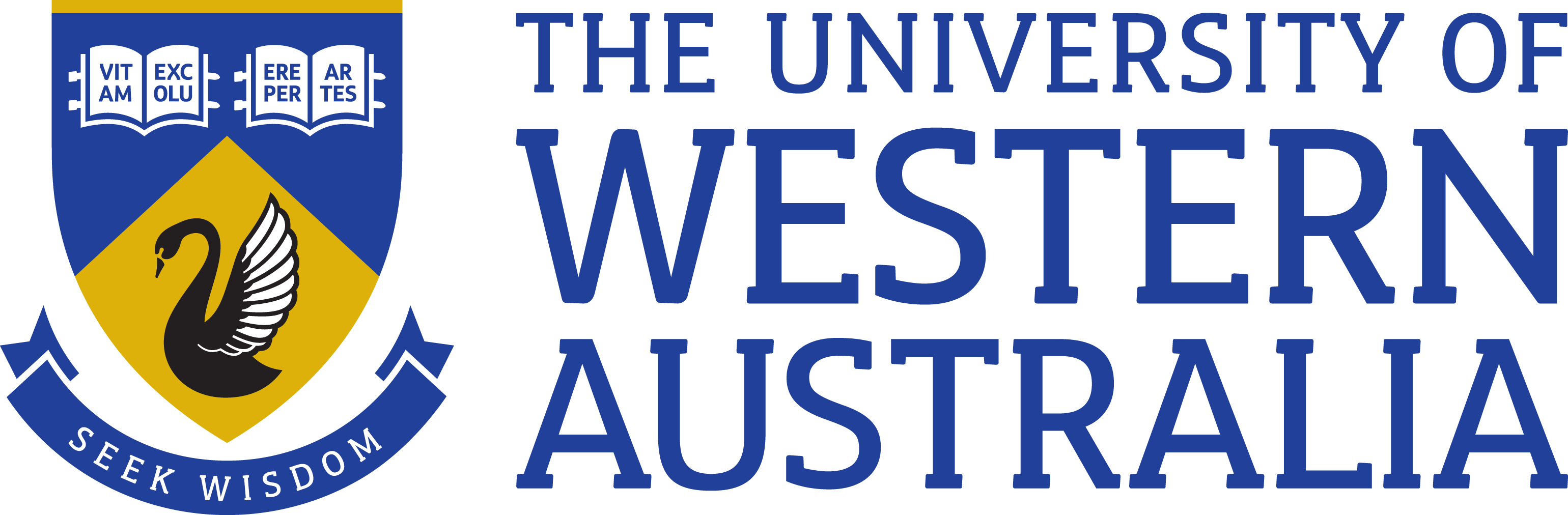 	Position Title:	Graduate Research Nurse	Position Classification:	Level 5	Faculty/Office:	Health and Medical Sciences	School/Division:	UWA Medical School	Centre/Section:	Clinical Research Centre, Royal Perth Hospital Unit 	Supervisor Title: 	Winthrop Professor/ Dobney Chair in Clinical ResearchYour work area UWA Medical School is a large School within the Faculty of Health and Medical Sciences.  This position is based at the Royal Perth Hospital Medical Research Foundation campus.  A core priority is medical and clinical research in the area of neurovascular hypertension and sympathetic nervous system activation in cardiovascular and metabolic diseases.Reporting StructureReports to: Winthrop Professor / Dobney Chair in Clinical ResearchYour role As the appointee, you will contribute to implementation and management of research project activities and undertake clinical assessments, perform experimental tests and assist with treatments and procedures to ensure the delivery of safe, quality care in the clinical research setting. You will also contribute to analysis of clinical research data and governance at RPH via Ethics, Safety Committees and the Medical Research Foundation and ensure compliance with relevant health and safety standards and GCP guidelines.Key responsibilitiesAssist in performance of clinical research studies in association with health professionals such as medical practitioners and other nurses. Monitor research volunteers and patients during clinical research testing.  Ensure adherence to GCP standards and trial protocols for patient safety.Ensure high quality of research documentation and data acquisition for studies.Perform routine experimental procedures in one or more areas of work, such as clinical research but also biochemistry, haematology, histology, microbiology or serology.Standardisation of documentation to ensure consistent, high quality data acquisition specific to individual trials and oversee operational aspects of clinical studies within CRCSupervise and track the maintenance of clinical equipment used in the department and reassess the need for upgrading the equipment as appropriate.Analysis of clinical research data where appropriate according to research protocols Collect tissue and culture samples, stain and prepare slides and perform tests and assays.Record and consolidate research data. Other duties as required.Your specific work capabilities (selection criteria)Nursing degree (national or international)Relevant  nursing and clinical experience in research environmentKnowledge of regulatory requirements relevant to the conduct clinical research e.g. ICH-GCP GuidelinesAbility to perform routine and complex clinical trial procedures in accordance with research protocols e.g. venepuncture, clinical assessments, laboratory sample processing, assistance with cardiovascular and neurovascular research techniques Well-developed written and oral communication including interpersonal skillsProficiency in a range of computing skills, including word processing, spreadsheets, databases, internet and emailAbility to work independently, show initiative and take a responsible role in a clinical research teamWell-developed organisational skills and ability to meet deadlinesSpecial Requirements NoneComplianceWorkplace Health and SafetyAll supervising staff are required to undertake effective measures to ensure compliance with the Occupational Safety and Health Act 1984 and related University requirements (including Safety, Health and Wellbeing Objectives and Targets). All staff must comply with requirements of the Occupational Safety and Health Act and all reasonable directives given in relation to health and safety at work, to ensure compliance with University and Legislative health and safety requirements. Details of the safety obligations can be accessed at http://www.safety.uwa.edu.au Equity and DiversityAll staff members are required to comply with the University’s Code of Ethics and Code of Conduct and Equity and Diversity principles. Details of the University policies on these can be accessed at http://www.hr.uwa.edu.au/publications/code_of_ethics, http://www.equity.uwa.edu.au